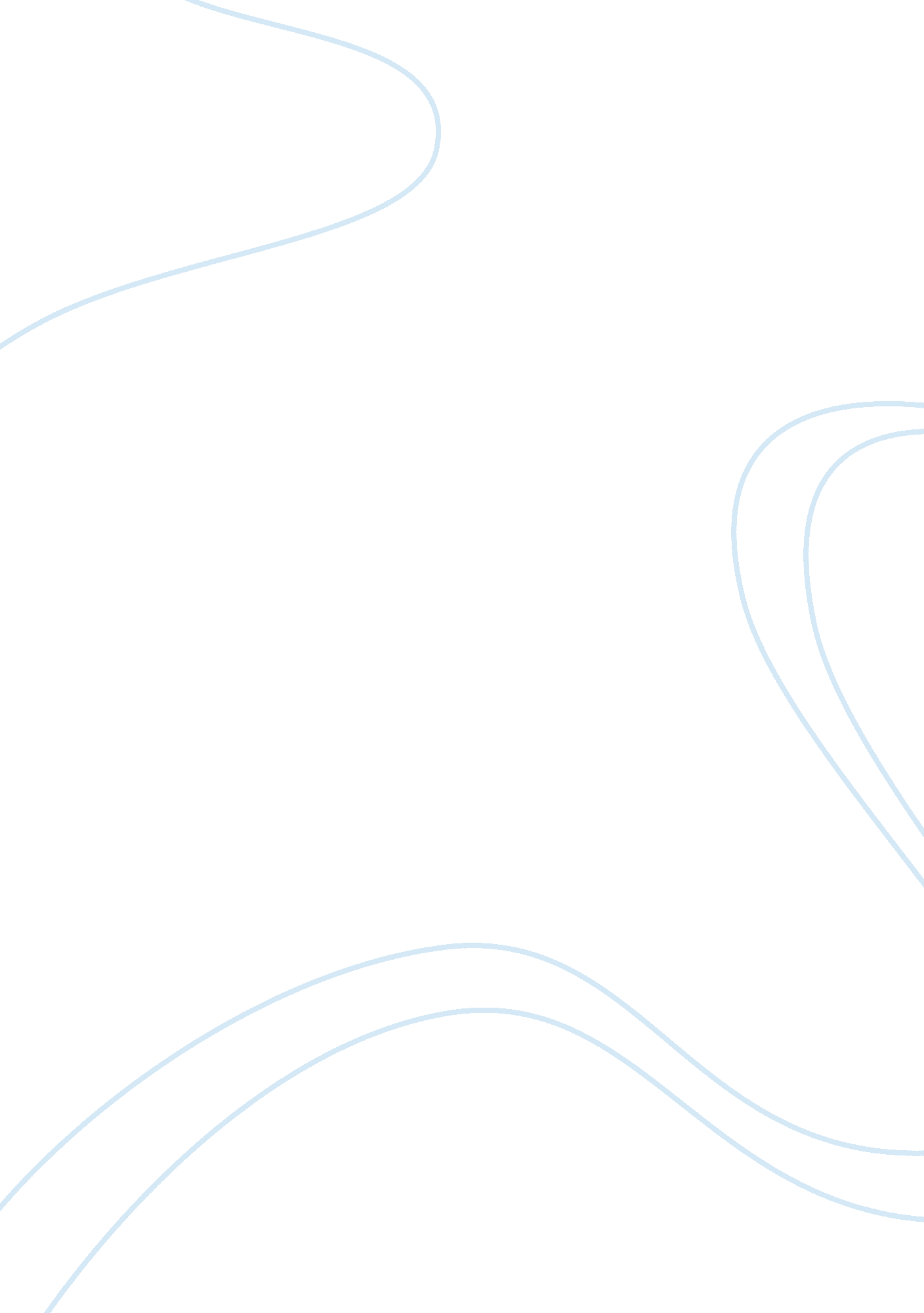 My professional career goalsBusiness, Career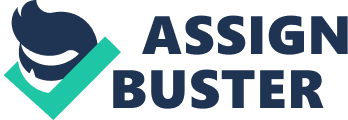 I am determined to work In aCareerfield that will offer me the opportunity to do something that I enjoy doing as a job. My objective career goal is to work as a medical officer in the United States Army, specifically a Licensed Clinical Social Worker (LESS). I have thoroughly considered the skills that I presently have and the abilities that I need to either change or perfect. I been embarking on more educational avenues since I have being in the army to get close to this career goal. The ultimate goal I set out for myself was to get accepted In the United State Army Masters of Social Work Program. The program is one that helps determined individuals work on acquiring their Masters Degree in Social Work Services and become officers in the United Army. As I am already In the field ofpsychologyI though a special Interest In the Social Work Services and have come to enjoy working in this department. My professional career goal is to get the schooling through the Army because it is all paid for. Finish my obligation and try to retire from the Army after 20 years of service. I know once I complete my service, I can always work for the federal employee for the Army. Also nee may ask the question, but why social work services? I have always been Interested In working In the medical field because I am good understanding people and can be a good listener and also because it is a respected profession. I have spent time in many different types of Jobs in my short time in the Army but one of the fields I enjoyed the most The Department of Social Work Services. It has become a commonly acceptable practice that we use different methods of learning to obtain information. Informationtechnologyallows us to easily identify with the various aspects and methods of social learning. The Web has also made It so easy to collaborate with other student in the process of learning and training. In pursuit of my short term goal which is to attain a Bachelor's degree in Clinical Psychology, I have taken a few online courses to Include this class and It Is amazing how much information and insight I have been able to obtain from other students from the onlineenvironment. I was also able to obtain an undergraduate certificate inTerrorismand Homeland Security by onlineeducation. I am getting closer and closer to finishing my Bachelor's Degree in Psychology. Online Education has made my ream meeting all the requirements of the Masters Program possible. The ability to share information with others In a participatory manner has allowed me to see and learn from my peers. The online method of learning brings synergy to the table and can also be very effective within the professional arena. I can't emphasis enough how I'm able to learn from others In the comfort of my own living room or office. In the world of web learning, I'm able to keep up with current information concerning my career options as well as keep up with advancing technologies within my career. According to the Bureau of Labor Statistics the Employment of healthcare social workers is expected to grow by 34 percent, much faster than the average for all occupations In the United States. As baby boomers age, they and their families will require help from social workers to find care, which will increase demand for healthcare social workers. The average full-time medical social worker earned $50, 500 per year as of 2011, according to the U. S. Bureau of Labor Statistics, but any subject averaged approximately $12, 000 more in annual income. Career regression in this field is very rapid because of the constant need and demand for Licensed Clinical Social Workers. I do know that I will have to improve on any skills that could help in making me more sought after; for example a manager could be one that has knowledge, skills and interests in many areas but has no real specialty. Then there is the professional manager who will conform to the skills, competence and/or character which is expected of a properly qualified/experienced person. I also know I have work to do and things to learn as well as ideas to offer. 